Praha, 10. prosince 2021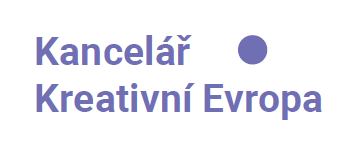 Slovensko zná své Evropské hlavní město kultury. v Česku zatím Kandidaturu oznámila 4 městaSlovenským Evropským hlavním městem kultury pro rok 2026 je Trenčín, který v souboji porazil Žilinu a Nitru. Stejným titulem se bude znovu v roce 2028 pyšnit také jedno české město. Města, která mají o prestižní ocenění zájem, musejí předložit své přihlášky nejpozději do 1. září příštího roku. Vzhledem k náročnosti přihlášek již některá města začala s intenzivními přípravami. Jejich součástí je představení cílů, programu i finančního plánu. V prvním kole výběrového řízení zhodnotí přihlášky měst nezávislí evropští i národní odborníci. Prestižní ocenění na jeden rok pod záštitou programu Kreativní Evropa propůjčuje Evropská komise již více než 30 let.Některými z důvodů, proč města o významné evropské ocenění usilují, jsou oživení kulturního života a získání prestiže. Neméně zajímavým aspektem je ekonomická stránka spojená s výhledem dlouhodobého růstu turismu. Především by ale titul měl způsobit důležité strukturální změny, které v rámci regionu zapůsobí jako katalyzátor místní ekonomiky a zaměstnanosti, rozvoje městské infrastruktury a přílivu investic. V širším pojetí může mít rozvoj kultury dopady také na vzdělávání, sociální a zdravotní oblast.„Oceněná města jsou středem pozornosti pro celou Evropu. Evropské hlavní město kultury jako marketingová značka dlouhodobě přispívá i k vyššímu zájmu turistů, kteří objevují nové lokace,“ říká Magdalena Müllerová, vedoucí Kanceláře Kreativní Evropa Kultura.Počet kandidátských měst postupně narůstáKandidaturu na rok 2028 doposud ohlásila čtyři česká města – Brno, Broumov, České Budějovice a Liberec. Kandidaturu dále zvažuje také Chomutov, naopak Kutná Hora a Jihlava z bojů odstoupila. „Kultura je v České republice dlouhodobě podfinancována. Už samotná příprava přihlášky však upozorňuje na zásadní význam kultury pro rozvoj společnosti a ekonomiky. I pro města, která nakonec titul nezískají, je příprava přihlášky příležitostí definovat kritická a bolestivá místa, která zabraňují dalšímu rozvoji kultury a komunit. Díky přihlášce mohou mít do budoucna připravený plán, jak své město a přilehlý region pomocí kultury rozvíjet,“ dodala Müllerová.Proces výběrového řízení je pro města časově i finančně náročný, vyžaduje participativní přístup občanů, místních kulturních organizací, úředníků, a především politiků na městské i regionální úrovni. Nedávnou zkušenost s přípravou má také Frýdek-Místek, který se podílel na společné přeshraniční kandidátce se slovenskou Žilinou a polskou Bialsko-Bialou v rámci bojů o titul v roce 2026. „Přípravy zahrnují především komplexně zpracovanou přihlášku s definovanými cíli a finančním plánem i schválenou kulturní strategii města. Na finalizaci přihlášky a kvalitní zpracování projektu je proto třeba několikaměsíčních příprav. Města, která zatím o kandidatuře uvažují, tak mají nejvyšší čas pustit se do příprav,“ vysvětluje Müllerová.V roce 2028 bude titul propůjčen jednomu z českých kandidátských měst, o který se bude dělit s úspěšným kandidátem z Francie. Vítězné město bude muset splnit řadu požadavků, a to ze šesti okruhů kritérií, kam mimo jiné patří přínos dlouhodobé strategie, evropský rozměr, kulturní a umělecký dosah či schopnost program uskutečnit.Příval turistů i nová multikulturní centraPosledním českým městem, kterému byl propůjčen titul Evropského hlavního města kultury, byla Plzeň v roce 2015. Díky ocenění navštívilo město dle analýzy dat mobilních operátorů 3,4 milionu návštěvníků, celkový počet diváků na akcích pořádaných Plzní 2015 a partnery projektu se za celý rok 2015 vyšplhal na přibližně 1,2 milionu. Návštěvníci celkem ve městě utratili přes půl miliardy korun. V rámci ocenění v Plzni mimo jiné vzniklo nové multikulturní centrum DEPO2015, otevřely se bytové interiéry Adolfa Loose a uskutečnilo se několik různorodých festivalů. „Rádi vidíme, že zájem o titul Evropského hlavního města kultury roste. Zastupitelé měst si čím dál více uvědomují, že kultura funguje jako katalyzátor i pro další odvětví a z dlouhodobého hlediska se investice do ní vyplatí nejen ekonomicky, ale zejména společensky,“ uzavřela Müllerová. KONTAKTYMediální servis: Martina Houšková, T: 777 647 065,  E: martina.houskova@prkonektor.czKancelář Kreativní Evropa: www.kreativnievropa.czMagdalena Müllerová, Kreativní Evropa Kultura, E: kultura@kreativnievropa.cz   Daniela Staníková, Kreativní Evropa MEDIA, E: media@kreativnievropa.czKreativní Evropa Kreativní Evropa je program Evropské komise na podporu kulturních a kreativních odvětví. Cílem programu je vytvořit jednotný rámec pro financování projektů v oblasti scénických umění, výtvarného umění, nakladatelství a literatury, filmu, televize, hudby, mezioborového umění, kulturního dědictví a videoher, maximálně využít synergii mezi různými sektory a zvýšit tak účinnost poskytované podpory. Informace o novém programu Kreativní Evropa pro období 2021–2027 najdete zde.